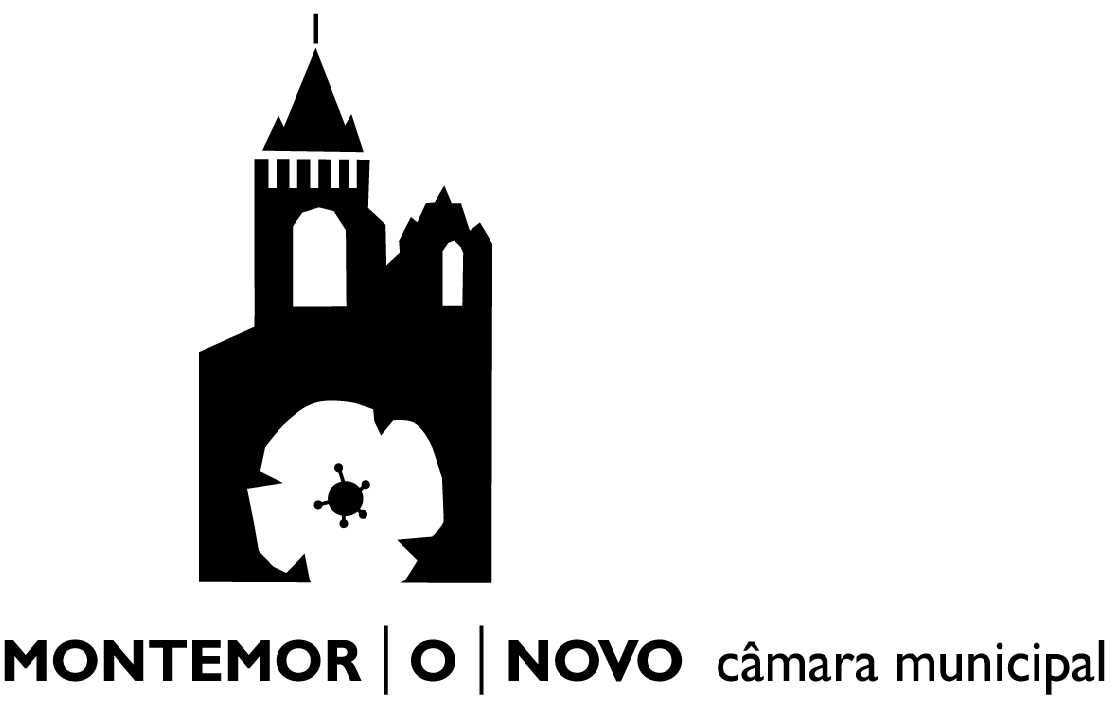 Comunicação Prévia das Obras de Edificação 
(art.º 4.º Dec. -Lei n.º 555/99, de 16 de Dezembro, na redacção actual) 1 Indicar o tipo de instalação de acordo com a respectiva legislação aplicável  Apólice de seguro que cubra a responsabilidade pela reparação dos danos emergentes de acidentes de trabalho, nos termos previstos na Lei n.º 100/97, de 13 de Setembro;  Termo de responsabilidade assinado pelo técnico responsável pela direcção técnica da obra;  Declaração de titularidade de certificado de classificação de industrial de construção civil ou título de registo na actividade, a verificar no acto de entrega do alvará com a exibição do original do mesmo;  Livro de obra, com menção do termo de abertura;  Plano de segurança e saúde;  De acordo com o RMEU devem ser apresentados os elementos conforme anexo I. Toma Conhecimento Com a apresentação na CMMN do presente pedido de Comunicação Prévia, em conformidade com o Decreto-Lei Nº 555/99 de 16 de Dezembro, com a redacção actual, deverá no prazo de 10 dias, publicitar o pedido efectuado, colocando no local de execução da obra, de forma visível da via pública, o respectivo aviso, segundo modelo aprovado e anexo à portaria nº 216-C/2008 de 3 de Março. Anexo I Apresentação de peças desenhadas em formato DWF e peças escritas em formato PDF, para efeitos de tramitação informática de processo de obras particulares (quando disponível) 1. O pedido e respectivos elementos instrutórios serão apresentados em duplicado, sendo um exemplar em papel e o outro em formato digital (CD ou DVD, identificando na respectiva etiqueta o processo e a versão) 2. O suporte digital indicado no ponto anterior deverá ser entregue em formato PDF (peças escritas) e em formato DWF (peças desenhadas), obedecendo aos seguintes requisitos: a) Um único ficheiro PDF que contenha toda a parte escrita, incluindo requerimento e todos os elementos de instrução do processo, respectivas assinaturas e numeração de páginas, bem como folha de rosto, contendo o índice das peças escritas e peças desenhadas, indicando para estas últimas as unidades de impressão (1 unidade = 1 metro); b) Um ficheiro DWF por cada peça desenhada que integra o procedimento apresentado, devidamente numerada e rubricada; c) O nome do ficheiro deverá fazer sempre referência à designação do projecto ou no caso de se tratar de apresentação de novos elementos ao número do processo que lhe foi atribuído; d) No relativo à versão, o nome do ficheiro deverá fazer referência, a seguir à designação do projecto ou ao número do processo, ao número da versão entregue; e) Sempre que se mostre necessário corrigir uma peça escrita, deverá ser entregue um novo ficheiro em formato PDF com todos os elementos indicados na alínea a), fazendo referência, no nome do ficheiro, ao número da versão entregue; f) Sempre que se mostre necessário corrigir uma peça desenhada, deverá ser entregue um novo ficheiro em formato DWF com a nova peça desenhada correspondente, fazendo referência, no nome do ficheiro, ao número da versão entregue; g) Para melhor explicitação do indicado nas alíneas d), e) e f), exemplifica-se o seguinte: i. Entrega inicial do processo: Moradia_Montemor-o-Novo_V1.PDF (todas as peças escritas) 
Moradia_Montemor-o-Novo_001_V1.DWF (ex:planta piso 0) 
Moradia_Montemor-o-Novo_002_V1.DWF (ex:planta piso 1) 
Moradia_Montemor-o-Novo_003_V1.DWF (ex:alçado norte) (…) ii.Entrega de correcções ao processo, ao nível das peças desenhadas: 
Moradia_Montemor-o-Novo_001_V2.DWF (ex:planta piso 0) 
Moradia_Montemor-o-Novo_002_V2.DWF (ex:alçado norte) (…) iii.Entrega de correcções ao processo, ao nível de peças escritas e peças desenhadas: Moradia_Montemor-o-Novo_V2.PDF (todas as peças escritas) Moradia_Montemor-o-Novo_002_V2.DWF (ex:planta piso 1) 
Moradia_Montemor-o-Novo_003_V2.DWF (ex:alçado norte) (…) h) Todos os desenhos deverão ser realizados em tamanho real segundo a mesma unidade métrica (1 unidade = 1 metro), sem alteração da escala do desenho; i) No relativo ao tamanho das folhas, ao ser gerado o ficheiro DWF deverá escolher o formato de impressão equivalente ao formato das folhas a imprimir, bem como as espessuras e cores dos traçados (imagens e manchas); j) Deverá ser apresentada uma planta com a definição das áreas medidas de acordo com a Folha de Medições (modelo CMMN), através de manchas; K) Para tramitação informática só poderão ser aceites os ficheiros que cumpram os requisitos acima indicados, pelo que serão recusados quando não se apresentarem. Elementos Instrutórios do Pedido deComunicação Prévia de Obra de Edificação(art.º s 11.º e 12.º da Portaria n.º 232/2008, de 11 de Março)O requerimento deve ser acompanhado de duplicado para devolução de uma cópia ao comunicante no momento da recepção do pedido e em suporte informático quando exigível. Requerimento Acompanhado de documento comprovativo da identificação do requerente, designadamente o original do Bilhete de Identidade para o funcionário municipal reconhecer a assinatura; No caso de empresa, juntar também cópia do Registo Comercial onde conste a forma de obrigar em relação à assinatura. Comunicação Prévia Obras Edificação  Documentos comprovativos da qualidade de titular de qualquer direito que confira a faculdade de realização da operação;  Certidão da descrição e de todas as inscrições em vigor emitida pela conservatória do registo predial referente ao prédio ou prédios abrangidos;  Extractos das plantas de ordenamento, zonamento e de implantação dos planos municipais de ordenamento do território vigentes e das respectivas plantas de condicionantes, da planta síntese do loteamento, se existir, e planta à escala de 1:2000 ou superior, com a indicação precisa do local onde se pretende executar a obra;  Extractos das plantas do plano especial de ordenamento do território vigente;  Projecto de arquitectura;  Memória descritiva e justificativa;  Calendarização da execução da obra;  Quando se trate de obras de reconstrução deve ainda ser junta fotografia do imóvel;  Cópia da notificação da câmara municipal a comunicar a aprovação de um pedido de informação prévia, quando esta existir e estiver em vigor;  Projecto da engenharia de especialidades caso o requerente entenda proceder, desde logo, à sua apresentação, ver n.º 5 do art.º 11.º Da Portaria n.º 232/2008 de 11 de Março;  Projecto de estabilidade que inclua o projecto de escavação e contenção periférica;  Projecto de alimentação e distribuição de energia eléctrica e projecto de instalação de gás, quando exigível, nos termos da lei;  Projecto de redes prediais de água e esgotos; Projecto de águas pluviais;  Projecto de arranjos exteriores;  Projecto de instalações telefónicas e de telecomunicações; Estudo de comportamento térmico;  Projecto de instalações electromecânicas, incluindo as de transporte de pessoas e ou mercadorias;  Projecto de segurança contra incêndios em edifícios;  Projecto acústico.  Termos de responsabilidade subscritos pelos autores dos projectos e coordenador de projecto quanto ao cumprimento das normas legais e regulamentares aplicáveis;  Acessibilidades - desde que inclua tipologias do art.º 2.º do Dec.-Lei n.º 163/2006 de 8 de Agosto; Apólice de seguro de construção, quando for legalmente exigível. Declaração	,DAGF/SAAGDAGF/SAAGDAGF/SAAGDAGF/SAAGDAGF/SAAGReg. Nº Proc NºProc NºData:Data: Data: Gestor ProcedimentoFuncionárioFuncionárioGestor ProcedimentoCoord. SAAGCoord. SAAGChefe de DivisãoChefe de DivisãoChefe de DivisãoChefe de DivisãoDESPACHODESPACHODESPACHODESPACHODESPACHODECISÃODECISÃOData:Data:Data:PresidentePresidentePresidenteExmo. Senhor Presidente da Câmara Municipal de Montemor-o-NovoIdentificação do Requerente (Preencher com letra maiúscula) Identificação do Requerente (Preencher com letra maiúscula) Identificação do Requerente (Preencher com letra maiúscula) Identificação do Requerente (Preencher com letra maiúscula) Identificação do Requerente (Preencher com letra maiúscula) Identificação do Requerente (Preencher com letra maiúscula) Identificação do Requerente (Preencher com letra maiúscula) Identificação do Requerente (Preencher com letra maiúscula) Identificação do Requerente (Preencher com letra maiúscula) Identificação do Requerente (Preencher com letra maiúscula) Identificação do Requerente (Preencher com letra maiúscula) Identificação do Requerente (Preencher com letra maiúscula) Identificação do Requerente (Preencher com letra maiúscula) Identificação do Requerente (Preencher com letra maiúscula) Identificação do Requerente (Preencher com letra maiúscula) Identificação do Requerente (Preencher com letra maiúscula) Nome:Morada/Sede:N.º     ,	      (andar)     ,	      (andar)     ,	      (andar)     ,	      (andar)     ,	      (andar)Freguesia:Código PostalCódigo PostalCódigo PostalCódigo PostalCódigo Postal      -          -    Concelho:Telefone:Telemóvel:Fax:Fax:Fax:N.º de Identificação FiscalN.º de Identificação Fiscal Bilhete de Identidade	          Cartão de Cidadão n.º Bilhete de Identidade	          Cartão de Cidadão n.º Bilhete de Identidade	          Cartão de Cidadão n.º Bilhete de Identidade	          Cartão de Cidadão n.º Bilhete de Identidade	          Cartão de Cidadão n.º Bilhete de Identidade	          Cartão de Cidadão n.º Bilhete de Identidade	          Cartão de Cidadão n.º Bilhete de Identidade	          Cartão de Cidadão n.º Bilhete de Identidade	          Cartão de Cidadão n.ºE-mail:Na qualidade de  (Assinale com X a qualidade em que faz o pedido)Na qualidade de  (Assinale com X a qualidade em que faz o pedido)Na qualidade de  (Assinale com X a qualidade em que faz o pedido)Na qualidade de  (Assinale com X a qualidade em que faz o pedido)Na qualidade de  (Assinale com X a qualidade em que faz o pedido)Na qualidade de  (Assinale com X a qualidade em que faz o pedido) Proprietário Usufrutuário Locatário Locatário Superficiário Mandatário Titular do direito de uso e habitação Titular do direito de uso e habitação OutroAo abrigo do disposto nas alíneas a), c), d), e), f), g) do n.º 4 do art.º 4 do Decreto-Lei n.º 555/99, de 16 de Dezembro, com a redacção actual (RJUE), e no artigo 12º da Portaria n.º 232/2008, de 11 de Março:  Obras de construção, de alteração ou de ampliação em área abrangida por operação de loteamento ou plano de pormenor  Obras de construção, de alteração ou de ampliação em zona urbana consolidada que respeitem os planos municipais 
 A edificação de piscinas associadas a edificação principal.  Obras de construção, reconstrução, ampliação, alteração, demolição (nas áreas sujeitas a servidão administrativa ou restrição de utilidade pública) Vem requerer a V. Exa. comunicação prévia das obras de edificação para o prédio a seguir identificado: do prédio/fracção descrito na Conservatória do Registo Predial de Montemor-o-Novo sob o n.º      , artigo  Urbano  rústico n.º       sito em       Código postal      -     Freguesia      .Complementarmente ao pedido (Assinale com X o pretendido)  Refere que existe nesta Câmara Municipal os seguintes antecedentes para o local Processo n.º       /       Anexa os pareceres favoráveis emitidos pelas seguintes entidades:  Solicita ainda a indicação das entidades que, nos termos da lei, devam emitir parecer, autorização ou aprovação relativamente ao pedido apresentado, sendo-lhe tal notificado no prazo de 15 dias.  Solicita e autoriza que todas as notificações, no decorrer deste processo, para o endereço indicado (cf. art.º 121 do Dec.º-Lei n.º 555/99 de 12 de Dezembro, na actual redacção.   A ocupação de via pública carece de licença a requerer, em modelo próprio, 15 dias antes do início dos trabalhos Destinada a ser utilizada como: Habitação	 Comércio	 Restauração e Bebidas	 Serviços	 Empreendimento Turístico	 Indústria Instalação de Armazenamento de Produtos de Petróleo/Posto de      Abastecimento - Tipo1:      Outros (indique quais):      Nota: Se pretender pedir licença especial de ruído deve formalizar o pedido conjuntamente com este, preenchendo para o efeito o modelo de requerimento próprio, de acordo com o estabelecido com o n.º1do art.º15.º do Dec. -Lei n.º 9/2007 de 17 de JaneiroMontemor-o-Novo,   de  de 20  Pede deferimento, Bilhete de Identidade      Cartão de Cidadão        N.º      Conferi os dados do Bilhete de Identidade/Cartão de Cidadão.O Funcionário:                                                        , em      (Assinatura do requerente e/ou carimbo da empresa, se for o caso) Data:      1       Portador do  	Bilhete de Identidade	  Cartão do Cidadão n.º      	, emitido em	       pelo arquivo de Identificação de       N.º de Identificação Fiscal        morada em      , Código Postal      -    .1       Portador do  	Bilhete de Identidade	  Cartão do Cidadão n.º      	, emitido em	       pelo arquivo de Identificação de       N.º de Identificação Fiscal        morada em      , Código Postal      -    .1       Portador do  	Bilhete de Identidade	  Cartão do Cidadão n.º      	, emitido em	       pelo arquivo de Identificação de       N.º de Identificação Fiscal        morada em      , Código Postal      -    .1       Portador do  	Bilhete de Identidade	  Cartão do Cidadão n.º      	, emitido em	       pelo arquivo de Identificação de       N.º de Identificação Fiscal        morada em      , Código Postal      -    .1       Portador do  	Bilhete de Identidade	  Cartão do Cidadão n.º      	, emitido em	       pelo arquivo de Identificação de       N.º de Identificação Fiscal        morada em      , Código Postal      -    .1       Portador do  	Bilhete de Identidade	  Cartão do Cidadão n.º      	, emitido em	       pelo arquivo de Identificação de       N.º de Identificação Fiscal        morada em      , Código Postal      -    .1       Portador do  	Bilhete de Identidade	  Cartão do Cidadão n.º      	, emitido em	       pelo arquivo de Identificação de       N.º de Identificação Fiscal        morada em      , Código Postal      -    .TelefoneTelemóvelFaxE-mailE-mailInscrito na 2      , com o nº      , na qualidade de:      Inscrito na 2      , com o nº      , na qualidade de:      Inscrito na 2      , com o nº      , na qualidade de:      Inscrito na 2      , com o nº      , na qualidade de:      Inscrito na 2      , com o nº      , na qualidade de:      Inscrito na 2      , com o nº      , na qualidade de:      Inscrito na 2      , com o nº      , na qualidade de:       Autor do projecto de       Coordenador dos projectos relativos à obra de 3      cujo requerente é 4       Autor do projecto de       Coordenador dos projectos relativos à obra de 3      cujo requerente é 4       Autor do projecto de       Coordenador dos projectos relativos à obra de 3      cujo requerente é 4       Autor do projecto de       Coordenador dos projectos relativos à obra de 3      cujo requerente é 4       Autor do projecto de       Coordenador dos projectos relativos à obra de 3      cujo requerente é 4       Autor do projecto de       Coordenador dos projectos relativos à obra de 3      cujo requerente é 4       Autor do projecto de       Coordenador dos projectos relativos à obra de 3      cujo requerente é 4      Declara que os elementos que constam do formato digital apresentado reproduzem integralmente os que constam do processo em formato papel. Declara que os elementos que constam do formato digital apresentado reproduzem integralmente os que constam do processo em formato papel. Declara que os elementos que constam do formato digital apresentado reproduzem integralmente os que constam do processo em formato papel. Declara que os elementos que constam do formato digital apresentado reproduzem integralmente os que constam do processo em formato papel. Declara que os elementos que constam do formato digital apresentado reproduzem integralmente os que constam do processo em formato papel. Declara que os elementos que constam do formato digital apresentado reproduzem integralmente os que constam do processo em formato papel. Declara que os elementos que constam do formato digital apresentado reproduzem integralmente os que constam do processo em formato papel. Montemor-o-Novo,   de  de 20  Pede deferimento, Bilhete de Identidade      Cartão de Cidadão        N.º      Conferi os dados do Bilhete de Identidade/Cartão de Cidadão.O Funcionário:                                                         , em      1 Nome do autor do projecto 2 Identificar a associação pública de natureza profissional 3 Indicar a natureza da operação urbanística a realizar 4 Indicação do nome do requerente 5 Assinatura reconhecida ou comprovada por funcionário municipal mediante a exibição do bilhete de identidade 